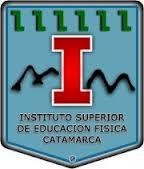  	FUNDAMENTACIÓN	La escuela ha cambiado aunque en apariencia es la misma, en ella se debaten transformaciones en las relaciones de autoridad, en las subjetividades y en las nuevas formas de producción y circulación de saberes. Los espacios educativos actuales se configuran como campos de encuentros y desencuentros, conflictos y luchas de poder. Allí confluyen, entre otros actores, docentes y estudiantes, con capitales culturales, condiciones materiales y simbólicas e identidades propias, en permanente construcción. Los avatares históricos sufridos por nuestra disciplina de referencia, la Educación Física, en cuanto a su objeto de estudio y su estatus epistemológico y, a su vez, la discriminación padecida por sus profesionales, ha supuesto que hablar de una comunidad científica -como grupo y no sólo como individualidades- constituida en torno al estudio del objeto de la Didáctica de la Educación Física comience a ser una realidad, prácticamente, finalizando la década de los ochenta o principios de los noventa. Nos encontramos, pues, ante una disciplina joven que, como todas las Didácticas Específicas, realiza un esfuerzo por consolidarse como área de conocimiento autónoma y que se acerca al conocimiento de la realidad que estudia desde una perspectiva innovadora.En este contexto reconocer a la educación como una práctica productora y transformadora de sujetos, supone plantear que la experiencia educativa entrama una interacción entre sujetos socialmente situados y conocimiento socialmente legitimado, a través de la presencia de un “otro” que interviene mediando entre los sujetos, el conocimiento y su contexto histórico-social particular.El objeto de la Educación Física, como disciplina curricular tiene un doble enfoque, por un lado, se ocupa de analizar el currículum de la Educación Física en la enseñanza INICIAL y PRIMARIA, y por otro, de la formación del profesorado que ha de impartir dicha materia en la citada etapa educativa. Por tanto nos encontramos ante un ámbito cultural y científico, que enmarcado dentro de las Didácticas Específicas, pretende, no solo dotar a los estudiantes un amplio conocimiento de destrezas motrices, sino también de estrategias y metodologías didácticas que le permitan actuar en el aula con un máximo de garantías de éxito. Dicho conocimientodeberá estar orientado en función de las fuentes del currículum: psicológicas, pedagógicas, epistemológicas y sociocultural. Por lo que se refiere a la formación como docente, el perfil del profesor de EF deberá aproximarse la profesional reflexivo y crítico, capaz de reflexionar sobre su práctica y de participar y trabajar en equipo convirtiéndose en un agente activo de su formación. En la etapa de la Educación Primaria debe favorecerse el desarrollo partiendo de las habilidades básicas hacia las específicas, llegando al final de la etapa a una práctica deportiva.adaptada, incluyendo los entornos y medios que nos proporciona nuestra realidad territorial, como recurso para el enriquecimiento de experiencias. El enfoque metodológico de la Educación Física en la enseñanza primaria se hará desde una perspectiva fundamentalmente lúdica, contando con la motivación natural de los alumnos hacia el juego y la actividad deportiva, conduciéndola hacia la cooperación, el respeto a las reglas, el esfuerzo por superar las dificultades, la autonomía, aceptación de roles y la alegría por la tarea bien hecha. Los alumnos a través del juego, exploran el mundo físico y el ambiente social, perfeccionan los conceptos, amplían y enriquecen el vocabulario, ejercitan su capacidad de atención y memoria, dan impulso a la imaginación y al pensamiento productor, mejoran su condición física y su capacidad para la aplicación funcional de destrezas y habilidades motrices en las más diversas situaciones. 	CAPACIDADES	Dominar los saberes a enseñarProducir versiones del conocimiento a enseñar adecuadas a los requerimientos del aprendizaje de los estudiantes.Seleccionar, organizar, jerarquizar y secuenciar los contenidos, para favorecer el aprendizaje de los estudiantes.Dirigir la enseñanza y gestionar la claseDiseñar e implementar estrategias didácticas para promover el aprendizaje individual, grupal y colaborativo.Diseñar e implementar estrategias didácticas para promover las capacidades orientadas a fortalecer los procesos de aprendizaje de los estudiantes de los niveles destinatarios.Diversificar las tareas a resolver por los estudiantes, en función de sus distintos ritmos y grados de avance.Formar profesionales reflexivos, críticos, autónomos, capaces de sostener un modo de trabajo colectivo y colaborativo.Promover la indagación constante acerca de problemas referidos a la enseñanza, en los distintos niveles y modalidades del sistema educativo.Favorecer la apropiación de los diseños curriculares vigentes de los diferentes niveles y modalidades educativas y su implementación.Garantizar el conocimiento disciplinar y didáctico necesario para incidir en la formación corporal y motriz de los sujetos de aprendizaje de los Niveles Inicial y Primario.Reflexionar con sentido crítico los distintos modelos pedagógicos que ha atravesado a la Educación Física. 	OBJETIVOS ESPECÍFICOS	Propiciar la integración entre los contenidos de las diferentes unidades curriculares.Desarrollar actitudes favorables hacia la innovación y la mejora en la intervención didáctica de la Educación Física escolar.Propiciar el desarrollo de la capacidad para concebir y desarrollar dispositivos pedagógicos para atender a la diversidad, asentados sobre la confianza en las posibilidades de aprender de los sujetos y en la comprensión de los valores propios de cada comunidad y sector social.Diferenciar los modelos de clase atendiendo a los objetivos que persigue.Propiciar la resignificación del sentido educativo de las prácticas corporales y motrices en distintos ambientes y contextos.Promover la apropiación de saberes científicos que sustentan la actuación docente en el área.Promover la capacidad para coordinar situaciones de enseñanza de los contenidos de la Educación Física, integrando el análisis de los contextos sociopolíticos, culturales y lingüísticos relacionados con las actividades corporales.Solucionar creativamente distintas situaciones de enseñanza y de aprendizaje.Incorporar nociones sobre la necesidad del perfeccionamiento permanente, como un crecimiento personal, profesional y disciplinar.Reflexionar sobre la tomar decisiones pedagógicas de manera autónoma y con sentido crítico. 	CONTENIDOS:	Eje N° 1:“Educación Física como disciplina pedagógica”.Situarse para comprender. Fundamentos del área.Propósitos y organización del área.Relación del área con los temas transversales.Pensar la clase de educación física desde la virtualidad.Eje N° 2:“Los contenidos de la educación física”:Los contenidos de la educación física y su lógica interna. Vinculación entre los contenidos y la cultura.Continuidades, tensiones y ruptura en la Educación física. La Educación Física en la lógica curricular.Relación entre sujetos sociales específicos y diferenciados: reflexión pedagógica.Los documentos curriculares específicos. El curriculum de la Educación Física para el Nivel Inicial y Primario. Núcleos de Aprendizaje Prioritarios del Nivel Inicial. Diseños Curriculares Jurisdiccionales Nivel Inicial.Núcleos de Aprendizaje Prioritarios del Nivel Primario. Diseños Curriculares Jurisdiccionales Nivel Primario.Eje N° 3: “La programación”Programación de la Educación Física. Nivel de concreción curricular: nacional, provincial, institucional.Formatos curriculares. Formatos de planificación.Educación física en el NIVEL INICIAL Y PRIMARIO. Caracterización de cada nivel (Objetivos, contenidos, orientaciones didácticas).Componentes de la programación. elementos. Título, fundamentación, objetivos didácticos, contenidosPropuesta de estrategias didácticas. Estrategias de Evaluación. Criterios de evaluación. La Temporalización: periodización.La práctica de la evaluación, sus vínculos con el proceso de enseñanza. La evaluación y su lectura desde la tecnología educativa. Tipos de evaluación, objetos a evaluar, instrumentos.Las configuraciones de apoyo. Las barreras a las inclusión.EJE N° 4: “Educación Física e innovación educativa”Educación física e innovación. Uso de plataformas. La clase virtual.Los recursos materiales específicos y materiales didácticos.Los espacios para el área de Educación Física.Tipos de materiales: normalizado, el pequeño material, sonoro, construido. 	ESTRATEGIAS METODOLÓGICAS:	Uso de plataforma virtual.Exposición inicial del tema a tratar mediante videos y audios.Clases asincrónicas y sincronicas.Clases on line a través de plataformas zoom y meet.Utilización de diversos formatos de presentación on line.Explicación expositiva del tema en la pizarra construcción de conceptos con aportes de los alumnos.Foro de debates.Lectura recomendada: propuesta de material de lectura de diferentes autores, contraste de ideologías y pensamientos.Trabajo de campo: observaciones de clase. Trabajos en grupo. Microclase.Elaboración de propuestas pedagógicas en distintos formatos. 	INSTANCIAS DE ELABORACIÓN PRÁCTICAS	La Cátedra tiene elaborado tres instancias evaluativas los cuales deben ser aprobados en su totalidad, en caso de desaprobar, podrán recuperar cada práctico una sola vez.Instancia I: elaboración de MICROCLASE: trabajo grupal de tres integrantes. Seleccionar un contenido de la enseñanza, desarrollar actividades vinculados al contenido seleccionado. Recordar revisar los D.C.P. del Nivel para el que planifican. Organizar un video que contenga al inicio una placa de identificación de la actividad: Institución de pertenencia, datos de la catedra, nombre de los integrantes del grupo, curso. Tener en cuenta: ubicar la cámara de manera que se observe el cuerpo entero, vestimenta adecuada, modular la voz de manera pausada, no hacer demasiados gestos ni ademanes, relajado y con frases cortas pero que inviten a la actividad. Tipo: ¡Hola chicos… soy …! Y hoy vamos a…. ¿conocen…? ¿les gustaría…? ¿se animan a…?Instancia II: DISEÑO, SELECCIÓN Y ARMADO DE REPOSITORIO DE LECTURA:vamos a revisar los aportes subidos por Ustedes en la plataforma, desde allí van a “bajar” ese aporte y vamos a organizar un “libro”. Es un trabajo en equipo, de todo el equipo del curso. Para el siguiente trabajo deben decidir el título del libro (va en la tapa con un gráfico representativo), luego vamos a redactar un prólogo, y luego inicia el texto teniendo en cuenta. Que primero irán las actividades seleccionadas para el Nivel Inicial y luego para el Nivel primario. Es una hoja por alumno, donde deben consignar el título, por ejemplo: JUEGOS PARA JUGAR EN EL PATIO; autor: Juan Carlos Gómez. Ed. INDE. Alumno: Mariela Perez.Instancia III: CORTO EDUCATIVO: el corto educativo parte de una necesidad, intención, idea o problemática a abordar, que deje una enseñanza o posible solución a ese evento. Por ejemplo: cuidar el cuerpo en la escuela, “mi cuerpo no lo toca nadie”, consumo en la niñez, acoso escolar, acoso virtual, “no tengo amigos”, “me cuesta compartir” …. Ustedes son libres de elaborar el corto que deseen realizar, formato video, donde interpreten un rol, y desarrollen una actuación. La idea es poder reflexionar sobre problemáticas que les ocurren a los estudiantes, y poderlas abordar. 	INSTANCIA DE ELABORACION TEÓRICA	Se procedera a la instancia de elaboración teorica, on line, a través de un formulario enviado a cada estudiante. La misma rescatara todos los contenidos desarrollados durante el año.ESTUDIANTE PROMOCIONAL:Para acceder a la promoción el alumno deberá:Aprobar el 100 % de las instancias evaluativas.Aprobar instancia de elaboración. Con un puntaje de siete (7) o más puntos cada examen parcial. Recuperatorio de la instancia: con un puntaje de siete o mas.Se conecta al menos una vez por semana, a través de todas la vias ofrecidas, a saber: plataforma, wasap, correo electrónico, llamada telefónica, entre otros.ESTUDIANTE REGULAR:Para acceder a la regularización el estudiante deberá:Aprobar el 100 % de las instancias de elaboración práctica.Haber alcanzado en cada instancia de elaboración teórica la nota entre 4 (cuatro) a 6.99 puntos (seis con noventa y nueve centésimos). Por lo tanto, la nota FINAL de cátedra será de entre 4 (cuatro) a 6.99 puntos (seis con noventa y nueve centésimos).Se conecta al menos una vez por semana, a través de todas la vias ofrecidas, a saber: plataforma, wahsap, correo electrónica, llamada telefónica, entre otros.-ESTUDIANTE LIBRE:El estudiante en calidad de libre, será aquel que NO alcance en cada instancia de elaboración teórica la nota entre 4 (cuatro) a 6.99 puntos (seis con noventa y nueve centésimos). Por lo tanto, la nota FINAL de cátedra será de entre 4 (cuatro) a 6.99 puntos (seis con noventa y nueve centésimos).En cuanto a las instancias de elaboración práctica, NO apruebe el 100 % de los trabajos.No se conecta al menos una vez por semana, a través de todas la vías ofrecidas, a saber: plataforma, whatsApp, correo electrónico, llamada telefónica, entre otros.-SISTEMA DE RECUPERATORIO:Cada instancia de elaboración práctica tendrá su respectivo recuperatorio, los cuales están supeditados al calendario propuesto por la Institución.Cada instancia de elaboración teórica tendrá su respectivo recuperatorio, los cuales están supeditados al calendario propuesto por la Institución.INSTRUMENTOS DE EVALUACIÓN:Los presentes instrumentos tienen la finalidad de acompañar a los alumnos en su trayectoria, donde construirán los aprendizajes de acuerdo a la propuesta pedagógica expuesta:Examen oral (de tipo expositivo, debate y contraste de conocimiento).Seguimiento on line.Examen escrito, a través de formularios diseñados para tal fin.Manejo de herramientas de la información y la comunicación (tic).CRITERIOS DE EVALUACIÓN:Compromiso para con el espacio curricular.Participación activa.Posicionamiento crítico.Cumplimiento de la tarea.Léxico adecuado.Respeto por sus compañeros y docente.TEMPORALIZACIÓN:REFERENCIAS:I.E.T..: INSTANCIA EVALUATIVA TEORICA.I.T.P.: INSTANCIA EVALUATIVA PRACTICA.BIBLIOGRAFIA:BLÁZQUEZ SÁNCHEZ D. Evaluar en Educación Física. Zaragoza, Inde. 1996.BLAZQUEZ SANCHEZ D.Didáctica de la EducaciónFísica. Barcelona. Inde. 2010.BRACHT &VALTER, Educación Física y aprendizaje social. Zaragoza, 1996.CAMILLONI A. La ilusión de evaluar: Algunos problemas críticos de la teoría y la práctica de la evaluación de los aprendizajes. Conferencia dictada en la DGCyE. Mimeo. 2007.CONTRERAS DOMINGO J. De estudiante a profesor. Socialización y enseñanza en las prácticas de enseñanza.Revista de Educación N° 282, Madrid, Ministerio de Educación y Ciencia. 2007.CONTRERAS JORDÁN O.Didáctica de la Educación Física. Zaragoza, 1998.DE BRANDI A. Innovación en la EducacionFisica. Universidad FASTA. 2012.DÍAZ LUCEA J. La enseñanza y aprendizaje de las habilidades y destrezas motrices básicas. Zaragoza, Inde.1999.GÓMEZ J. La Educación Física en el patio. Una nueva mirada. Buenos Aires, Stadium, 2002.GROSSER, HERMAN, TUSKER Y ZINTL.	El movimiento deportivo. Barcelona: Martínez Roca. 1991.GRUPPE, O. Teoría Pedagógica de la Educación Física. Madrid: INEF. 1976.PARLEBÁS P. Conferencia realizada en Centro de Alto Rendimiento Deportivo. CE.NA.R.D. 1997.PARLEBAS P. 2001. Juegos, deporte y sociedad. Léxico de praxiología motriz. Barcelona, Paidotribo. 2001.PEDRAZA	M.	Teoría	pedagógica	de	la	actividad	física:	bases epistemológicas.Gymnos. 1998.RENZI, G. Y FERRARI, S. Aportes de las Ciencias de la Educación a la Educación Física. Ponencia presentada en las Jornadas Académicas “Ciencias de la Educación, 50 años haciendo historia”, UBA. 2008.REY CAO, A. Y TRIGO AZA, E. Motricidad… ¿quién eres? Universidad de La Coruña (Extracto). 2001.Ministerio de Cultura y Educación de la Nación. Los sujetos de la educación. 2012.N.A.P. Ministerio de Cultura y Educación de la Nación. 2012.Lineamientos curriculares. Prov. de Catamarca. 2008.Aportes. Revista Digital EF Deportes. España. 2001.OBSERVACIONES:..................................................................................................................................................................................................................................................................................................................................................................................................................................................................................................................................................................................................................................................................................LIC. MONICA SALAS                                                           Prof. MARINA SUAREZCARRERA: PROFESORADO EN EDUCACIÓN FÍSICACARRERA: PROFESORADO EN EDUCACIÓN FÍSICAUNIDAD CURRICULAR: DIDÁCTICA DE LA EDUCACIÓN FÍSICA I: NIVEL INICIAL Y PRIMARIOUNIDAD CURRICULAR: DIDÁCTICA DE LA EDUCACIÓN FÍSICA I: NIVEL INICIAL Y PRIMARIOCAMPO DE LA FORMACIÓN : ESPECÍFICA CANTIDAD DE HORAS: 5 HS. CATEDRACAMPO DE LA FORMACIÓN : ESPECÍFICA CANTIDAD DE HORAS: 5 HS. CATEDRAREGIMEN: ANUALREGIMEN: ANUALCURSO: SEGUNDO AÑODIVISIONES: “A”, “B” , “C”CICLO ACADEMICO: SUPERIOR AÑO 2021Fecha de inicio: AbrilFecha de finalización: NoviembreCICLO ACADEMICO: SUPERIOR AÑO 2021Modalidad de cursado VIRTUALDOCENTES: Esp. Lic. Mónica Salas                   Prof. Marina SuarezMAIL: monicasalas715@hotmail.comMail: marinasuarezi77@gmail.comEJE TEMATICOMARZOABRILMAYOJUNIOJULIOAGOSTOSEPTIEMBREOCTUBRENOVIEMBREN° I-----------I.E.P. N°1N° II-------I.E.T. 1-------N° III------I.E.P. N°2-----N° IV------I.E.P. N° 3-------I.E.T.T2